AULA: ____________________________________NOMBRE: __________________________________APELLIDOS: _________________________________CURSO: _________ASIGNATURA: ___________Las tareas podrán entregarse en formato digital (Word o PDF) a ingles3@cepaantoniogala.es.Los archivos deben estar nombrados de la siguiente manera:AULA.NOMBRE Y APELIDOS.CURSO.ASIGNATURALos archivos que no sean nombrados de esta manera serán devueltos y podrán reenviarse debidamente nombrados dentro del plazo establecido.También podrán ser entregados en mano a los profesores de distancia                                                                           La fecha  máxima de entrega de las tareas sea hasta EL 27 DE MAYO Modulo II                   Tema 3: Women in historyWrite the verbs in brackets in the simple past:1. I ____________ (buy) the car last year.2. Peter ______________ (come) here three years ago.3. They ________________(see) a good film yesterday.4. Mary ____________________(clean )the house yesterday morning.5. They _______________________(stop) talking when the teacher arrived.6. I _____________________(buy) my house three years ago.7. They _____________________(go) to Europe last month.8. We  ___________________________ (eat) fish last Friday.9. The students _____________________(have ) a test last week.10. My parents ______________________(be ) on holiday last summer Write questions for the sentences above. _______________________________________________________________________________________________________________________________________________________________________________________________________________________ _______________________________________________________________________________________________________________________________________________________________________________________________________________________
3. Answer the questions using the information given in parenthesis, as in the example:Did you go by bus last night? (go by taxi.)No, I didn’t  go by bus. I went by taxi1. Did they watch TV last night? (Listen to the radio)2. Did she  eat fish for dinner? (Chicken)3. Did Peter walk to the park? (take a bus)4. Did  he read a book in English? (French)5. Did you see Mary last Sunday? (yesterday)4. Complete the following sentences using the verbs given in parenthesis in the Past Continuous:The sun ____________________(shine) when Peter got up this morning.The students ___________________(play ) rugby whenit began to rain.We ______________________________(cross) the road when the accident happened.We _______________________(have ) dinner when the light went out last night.Mrs.  Brown _______________________(do the shopping when she had an accident.5. Use the past simple or past continuous to complete the sentencesI ____________________(have)  a shower when the fire started.Peter had the accident while he _______________(drive) home.While Mary was sleeping, the children ______________________ (chat).What were the children doing when the teacher ___________________ (arrive).When Peter arrived yesterday I was just listening__________________ ( listen) to music.Tema 4: Directions1. Find places on the map. Read the sentences   and match them with the places in the map:1. The toy shop is between the police station and the swimming pool. _____2. The park is opposite the police station. It is also opposite the ZOO. ______3. John’s house is next to Fiona’s house.______4. The pub is next to the drug store. ______5. The theatre is between the supermarket and the bowling alley. ______6. The bowling alley is opposite Adam’s house. ______7. The university is behind the petrol station. It is also behind the bakery. ______8. The night club is between the pub and the sweet shop. ______9. Mary’s house is near the university. It is next to the bakery. ______10. Susan lives near the petrol station. ______11. The school is behind the florist. _______12. The florist is next to the hardware store. ________2. Say - how can you get to…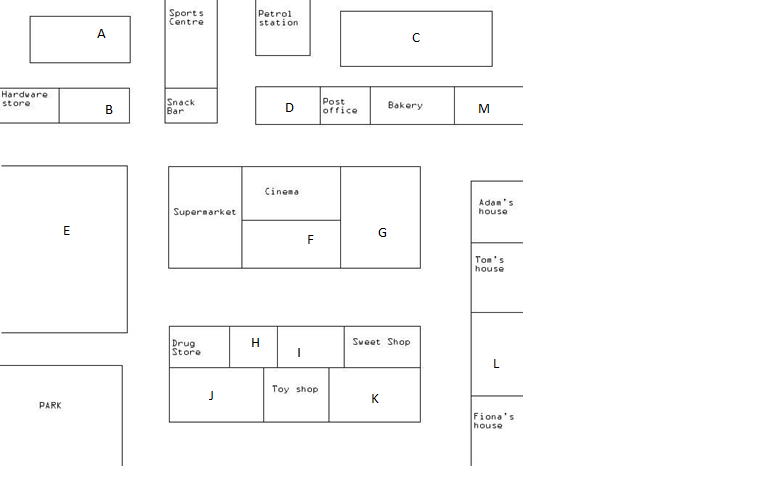 the park from Adam’s housethe supermarket from Fiona’s housethe school from the toy shopthe police station from Mary’s housethe swimming pool from the floristMODULO IIITema 5: Regulations1. Complete with mustn’t or don’t have toIt is forbidden. You ______________ do that.You ______________ ask my permission. You can do what you want.You _____________ speak to the driver when the bus is moving. It's dangerous.Help yourself to anything you want. You _____________ ask.You ______________ park here. There is a double yellow line.Pay me back when you can. You ______________ do it immediately.It's optional. We ______________ to go if you don't want to.I'll tell you a secret. You _____________ tell anybody else. Promise?Whatever you do, you ____________ click with the right mouse button or the program will crash.Be on time. You _____________ be late or we will leave without you.He's a millionaire. He _______________ work but he does because he enjoys it.I like Saturdays because I ______________ go to work.This is very important. You ______________ forget what I said.1. Insert a/an before each countable noun. Put an (x) before an uncountable noun.a) ____ water         b) ____ egg           c) ____ cheesed)____ meat	      e) ____ banana    f) ___ hamburgerg) ____ meal	       h) ____ fish           i) ____ teaj) ____ cup	        k) ____ sugar       l) ____ applem) ___ rice                n) ____ bread      o) ____ orangep) _____ sandwich   q) ____ cookie     r) ____ sausageSome / AnyThere are _____________ students in the dining room.There aren’t _____________ interesting people at the meeting.Are there _____________  tomatoes ?Have you got ___________ bread?There is_______________ sugar on the table.Are there ____________ pretty girls in the class?I don’t think I have ____________ milk lJulie can speak _____________ French but she can’t speak ____________ Spanish.I can lend you _____________ money if you want. We haven’t got ____________ eggs.A LOT OF; MANY; MUCH Do they spend_______ time playing football?I don’t take___________ sugar in my tea.My grandma has got_______ hamsters.Do they need _________ time to paint the room?Sorry, I haven’t________ money for you.Are there_______ things to buy?There are________ questions he can’t answer.Did you visit______ countries?I usually eat_________ vegetables.There weren’t ________people at the bus stop.She knows _________foreign people.There were_________ tourists in Rome.Are there ________ vegetarian dishes in the restaurant?There is _______ sand here.     HOW MUCH AND HOW MANY We need some tea. ______________ do we need?We need some eggs. _____________ do we need?We need some paper. ___________ do we need?We need some money. __________ do we need?___________ cigarettes do you smoke a day?____________  work have you got to do?____________  sleep did you get last night?____________  children have you got?____________ English grammar do you know?____________ American people  do you know?BLOQUE 9: Aspectos socioculturales y consciencia sociocultural BLOQUE 9: Aspectos socioculturales y consciencia sociocultural Tema 5: RegulationsObligación y prohibición: MUST, HAVE TO, DON’T HAVE TO, MUSTN’TCuantificadores: SOME, ANY, NO, MUCH, MANY, A LOT OF.  